Es gilt das gesprochene Wort53. Sitzung der Bezirksverordnetenversammlung Tempelhof-Schöneberg von Berlin am 23.06.2021Antwort auf die mündliche Anfrage Nr. 15 der BV Dr. Christine Scherzinger (Die Linke)„Problemimmobilie Stubenrauchstr. 3 in Friedenau?“Sehr geehrter Herr Vorsteher, sehr geehrte Damen und Herren, sehr geehrte Frau Dr. Scherzinger, ich beantworte die Anfrage wie folgt:1. Frage
Wie viele Wohnungen stehen in der Stubenrauchstraße 3 nach Kenntnisstand des Bezirksamts noch immer leer (Veränderungen seit mündlicher Anfrage September 2020)?Antwort auf 1. FrageDer Zweckentfremdungsstelle ist unverändert ein Leerstand von 12 Wohnungen bekannt. 2. Frage Inwieweit sind Schritte des Bezirksamts geplant, die Bautätigkeiten und die Rückführungen der Wohnungen in den Wohnungsmarkt zu beschleunigen?Antwort auf 2. FrageDer Leerstand der Wohnungen wurde durch die Zweckentfremdungsstelle genehmigt. Der Genehmigung ging eine Prüfung voraus, inwieweit eine schnellstmögliche Wiederherstellung der Wohnungen zu Wohnzwecken erfolgt. Dies konnte die Zweckentfremdungsstelle feststellen. Es handelt sich um eine aufwendige, denkmalgerechte Sanierung, die naturgemäß mehr Zeit in Anspruch nimmt, als üblicherweise benötigt wird. Der Baufortschritt wird regelmäßig kontrolliert. Eine weitergehende Möglichkeit, die Bautätigkeiten und die Rückführungen der Wohnungen in den Wohnungsmarkt zu beschleunigen, hat die Zweckentfremdungsstelle nicht. Die (vollständig belegten) Bemühungen führen in der rechtlichen Beurteilung dazu, dass eine Leerstandsgenehmigung zu erteilen ist, da der Eigentümer durchgängig das Ziel der denkmalgerechten Wiederherstellung verfolgt. 1. NachfrageKommt das Bezirksamt noch immer zum Schluss, dass es sich hierbei um keine Zweckentfremdung handelt?Antwort auf 1. NachfrageDer Leerstand wurde genehmigt; somit liegt eine Zweckentfremdung nicht vor. Ansonsten wird auf die Antwort zu Frage 2 verwiesen.2. NachfrageInwieweit ist dem Bezirksamt eine Rattenplage auf dem Gelände bekannt und ist bereits handelnd tätig geworden?Antwort auf 2. NachfrageZUARBEIT JUGS: Dem Bezirksamt wurde seit 2014 kein Rattenbefall auf der Immobilie gemeldet.Bezirksstadträtin Christiane Heiß	Bezirksamt Tempelhof-Schöneberg von BerlinAbteilung Bürgerdienste, Ordnungsamt, Straßen- und Grünflächenamt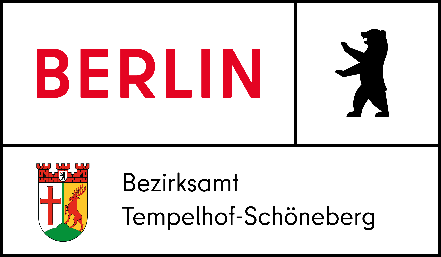 